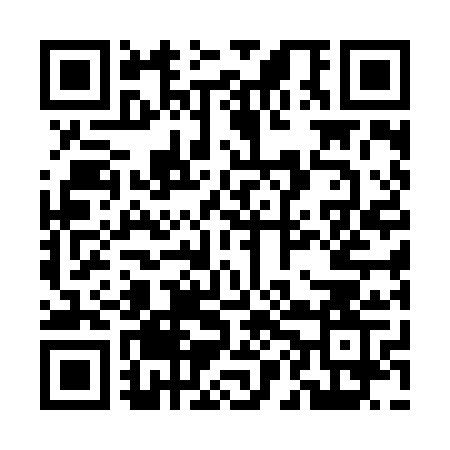 Prayer times for Char Mahiruddin, BangladeshMon 1 Apr 2024 - Tue 30 Apr 2024High Latitude Method: NonePrayer Calculation Method: University of Islamic SciencesAsar Calculation Method: ShafiPrayer times provided by https://www.salahtimes.comDateDayFajrSunriseDhuhrAsrMaghribIsha1Mon4:365:5112:023:286:137:282Tue4:355:5012:013:276:137:293Wed4:345:4912:013:276:147:294Thu4:335:4812:013:276:147:295Fri4:325:4712:013:266:147:306Sat4:315:4612:003:266:157:307Sun4:305:4512:003:266:157:318Mon4:295:4412:003:256:157:319Tue4:285:4311:593:256:167:3210Wed4:275:4211:593:256:167:3211Thu4:265:4211:593:246:167:3312Fri4:255:4111:593:246:177:3313Sat4:245:4011:583:246:177:3414Sun4:235:3911:583:236:187:3415Mon4:225:3811:583:236:187:3516Tue4:215:3711:583:236:187:3517Wed4:205:3711:573:226:197:3618Thu4:195:3611:573:226:197:3619Fri4:185:3511:573:226:197:3720Sat4:175:3411:573:216:207:3721Sun4:165:3311:573:216:207:3822Mon4:155:3311:563:206:217:3823Tue4:145:3211:563:206:217:3924Wed4:135:3111:563:206:217:3925Thu4:125:3011:563:196:227:4026Fri4:115:3011:563:196:227:4127Sat4:105:2911:563:196:227:4128Sun4:095:2811:553:186:237:4229Mon4:095:2711:553:186:237:4230Tue4:085:2711:553:186:247:43